Public Announcement – Stolen Annual Inspection LabelsThe Automotive Lift Institute, Inc. (ALI) an ANSI accredited product certification body, hereby makes public announcement that 200 of its Annual Inspection Labels were stolen when the vehicle of an ALI Certified Lift Inspector was broken into and vandalized near Buffalo, NY on the night of April 20, 2015. The labels are individually serialized and are applied to automotive lifts that pass annual lift inspection safety requirements as an indication of compliance with recognized American National Standards.If you have had your vehicle lift inspected since April 20, 2015, and it bears an annual inspection label exhibiting one of the serial numbers shown on the list below, the services may not have been performed by an ALI Certified Lift Inspector. The label should be removed and reported to ALI.If a questionable inspection label has been applied to your lift or should you wish to determine validity of an annual inspection label, please furnish ALI with the name of the inspection provider, the manufacturer’s model and serial number of the lift and the serial number shown on the inspection label.Send this information along with your companyname and contact information to: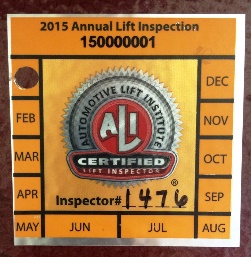 Automotive Lift Institute, Inc.					PO Box 85Cortland, NY 13045Or by fax to: (607) 756-0888Or by email to: info@autolift.orgALI continues to promote the safe design, construction, installation, inspection and use of automotive lift products throughout North America. The integrity of the ALI Annual Inspection Label is of paramount importance.Stolen labels identified by serial number:150013001150013002150013003150013004150013005150013006150013007150013008150013009150013010150013011150013012150013013150013014150013015150013016150013017150013018150013019150013020150013021150013022150013023150013024150013025150013026150013027150013028150013029150013030150013031150013032150013033150013034150013035150013036150013037150013038150013039150013040150013041150013042150013043150013044150013045150013046150013047150013048150013049150013050150013051150013052150013053150013054150013055150013056150013057150013058150013059150013060150013061150013062150013063150013064150013065150013066150013067150013068150013069150013070150013071150013072150013073150013074150013075150013076150013077150013078150013079150013080150013081150013082150013083150013084150013085150013086150013087150013088150013089150013090150013091150013092150013093150013094150013095150013096150013097150013098150013099150013100150016851150016852150016853150016854150016855150016856150016857150016858150016859150016860150016861150016862150016863150016864150016865150016866150016867150016868150016869150016870150016871150016872150016873150016874150016875150016876150016877150016878150016879150016880150016881150016882150016883150016884150016885150016886150016887150016888150016889150016890150016891150016892150016893150016894150016895150016896150016897150016898150016899150016900150016901150016902150016903150016904150016905150016906150016907150016908150016909150016910150016911150016912150016913150016914150016915150016916150016917150016918150016919150016920150016921150016922150016923150016924150016925150016926150016927150016928150016929150016930150016931150016932150016933150016934150016935150016936150016937150016938150016939150016940150016941150016942150016943150016944150016945150016946150016947150016948150016949150016950